Corrigendum-IBihar Medical Services and Infrastructure Corporation Limited (BMSICL) invited E-Bids from the interested parties for procurement, rate contract and supply of Ultrasound Machine for different Govt. Institutions of Bihar vide Notice Inviting Tender No.-BMSICL/2018-19/ME-093. In order to facilitate the maximum participation of bidders technical specification has been amended which is annexed as Annexure-1.Note:-Please refer to the Annexure-I (pages-2) of this corrigendum before submission of bid.                                                                                                                                      Sd/- GM (Procurement)                                                                                                                   BMSICL  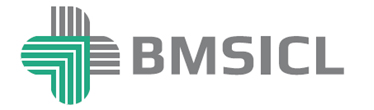 Bihar Medical Services & Infrastructure Corporation Limited    4th floor State Building Construction Corporation Limited. Hospital Road, Shastri Nagar, Patna 800023, Phone/Fax: +91612 2283287,+ 91612 2283288Annexure-1Annexure-1Annexure-1		Name of Equipment – Ultrasound Machine		Name of Equipment – Ultrasound Machine		Name of Equipment – Ultrasound MachineSL. No.Technical specification Before AmendmentTechnical specification After Amendment1The system should be state-of-the-art model and all digital beam former for superior image quality with integrated Trolley/ CartNo Change2The system should have General Sonographic.No Change3Should have 17” or more high resolution TFT/LCD monitor with tilt and swivel facility and should be able to view in all angles and all light conditionsShould have 17” or more high resolution LED/LCD monitor with tilt and swivel facility and should be able to view in all angles and all light conditions4Should have three active ports, switchable electronically for Probe selectionNo Change5Should have an alpha-numeric keyboard with easy access scan controls and track ball.No Change6Should have independently selectable gain control.No Change7Should have 2D, M-Mode, Power Doppler, Pulsed Wave Doppler and Color Doppler.No Change8 Triplex imaging display modes on all probesNo Change9Should have Tissue Harmonic Imaging.No Change10 Should have color flow imagingNo Change11The system should have extensive calculation software package for General ultrasonographic imaging, and obstructers and gynecology including NT measurement.The system should have extensive calculation software package for General ultrasonographic imaging, and obstetrics and gynecology including NT measurement.12The system should have provision for measurement and calculation of distance, area, volume and circumferences on the image.No Change13The system should have dedicated reporting pages for all the applicationsNo Change14Should have patient reporting page with embedded images.No Change15The system should have minimum 256 grey scales or more.No Change16The system should have facility to store images in a hard disk of capacity more than 150GB.No Change17 Unit should function with 200-240V AC, 50 Hz input power supply.No Change18Should provide DVD writerShould provide internal DVD writer19Should be supplied with thermal printer and pack of thermal paper and the units should have an option to connect external printer.Should be supplied with thermal printer and pack of thermal paper and the units should have an option to connect external printer. Extra 12 thermal roll should be supplied.20 DICOM output facility without additional Hardware or software.No Change21Should supply pure sine online UPS of sufficient capacity with minimum 30 minutes backup to connect all the equipment’s supplied.No Change22US FDA/ European CE (Issued by a notified body) approved Model should be offered.No Change23Probes.: Should have a convex probe of 2-5 Mhz and Linear probe of 5-12 MHz.No Change